ระบบการยืม-คืน แฟ้มเวชระเบียนผู้ป่วยนอกโปรแกรม HOSxPเข้าโปรแกรม HOSxP  คลิ๊กที่ระบบผู้ป่วยนอก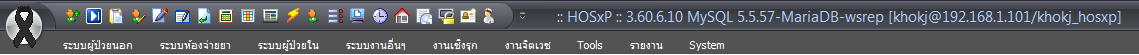 เลือกคำว่า “ยืมแฟ้มเวชระเบียน”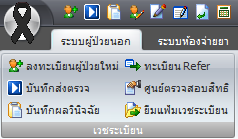 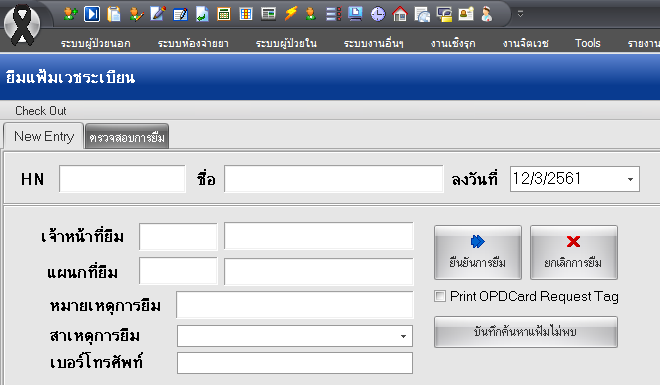 กดปุ่ม spacebar และ “ใส่เลข HN หรือ ชื่อ – สกุล ของผู้ป่วย” ในช่อง และกด Enter 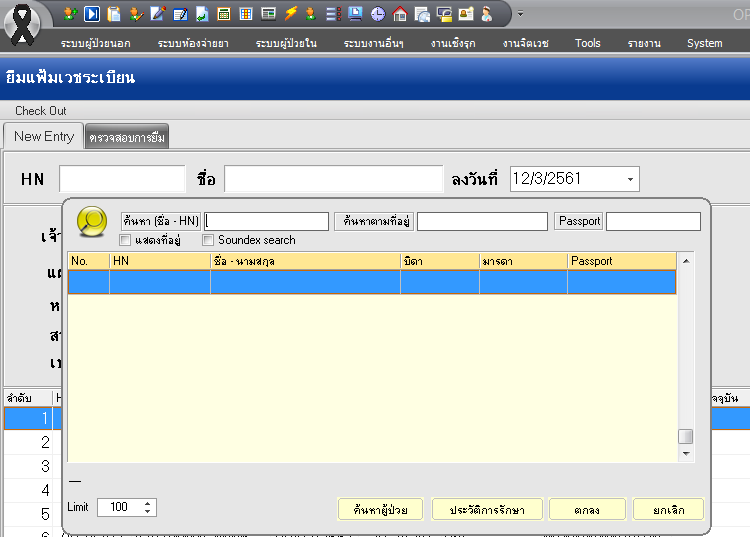 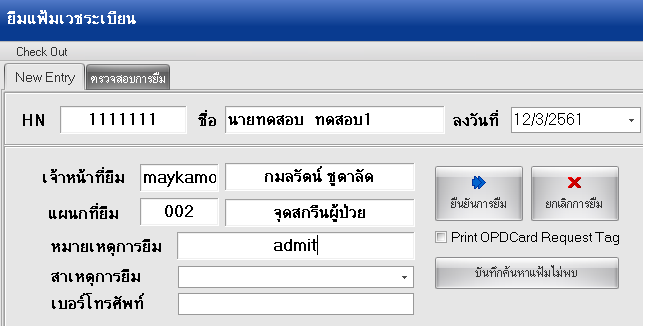 ใส่รายละเอียดตามรูปภาพที่ 2 ในช่องต่างๆให้ครบถ้วน  และ คลิ๊ก “ยืนยันการยืม”  
การลงคืนแฟ้มเวชระเบียนผู้ป่วยนอกเข้าโปรแกรม HOSxP  คลิ๊กที่ระบบผู้ป่วยนอกเลือกคำว่า “ยืมแฟ้มเวชระเบียน”เลือกคำว่า “คืนแฟ้ม”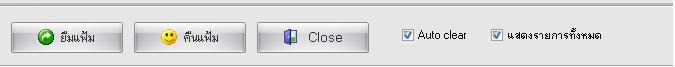 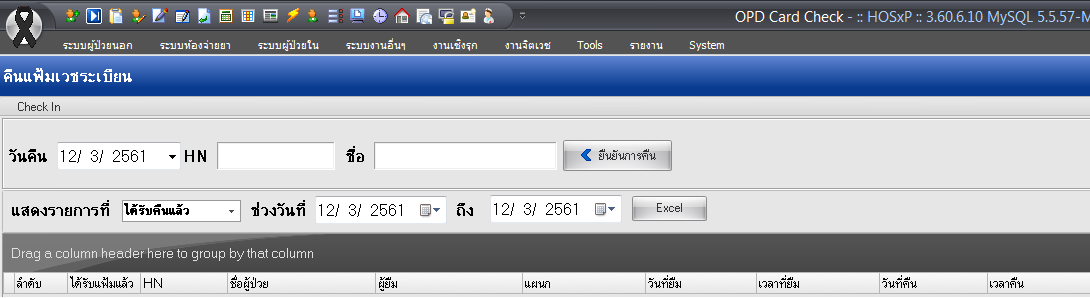 กดปุ่ม spacebar และ “ใส่เลข HN หรือ ชื่อ – สกุล ของผู้ป่วย” ในช่อง และกด Enter 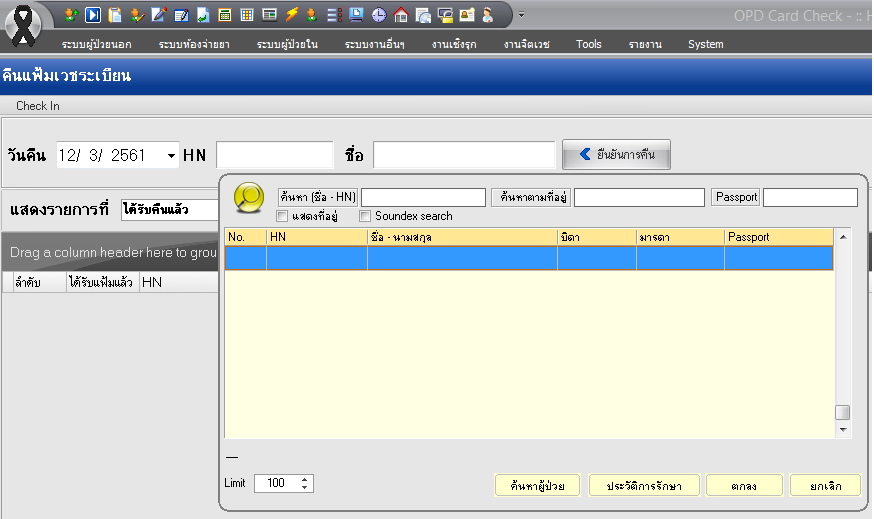 กด “ยืนยันการคืน”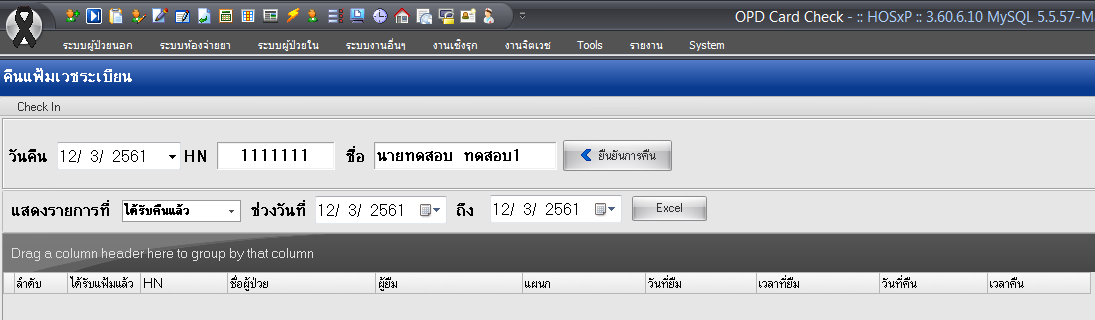 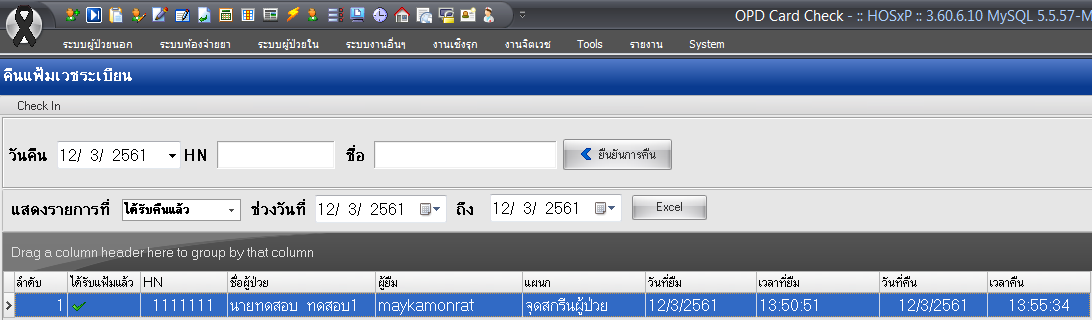 ระบบการยืม-คืน แฟ้มเวชระเบียนผู้ป่วยในโปรแกรม HOSxPเข้าโปรแกรม HOSxP  คลิ๊กที่ “Tools” เลือก “Switch menu”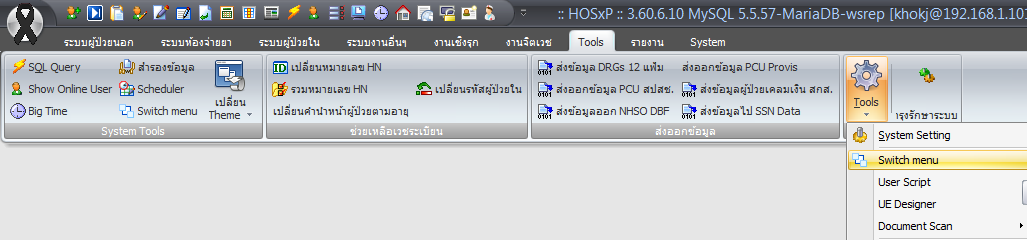 เลือกที่ระบบผู้ป่วยนอก           ระบบยืม/คืน แฟ้มเวชระเบียน           ระบบยืม/คืนแฟ้มเวชระเบียน ผู้ป่วยใน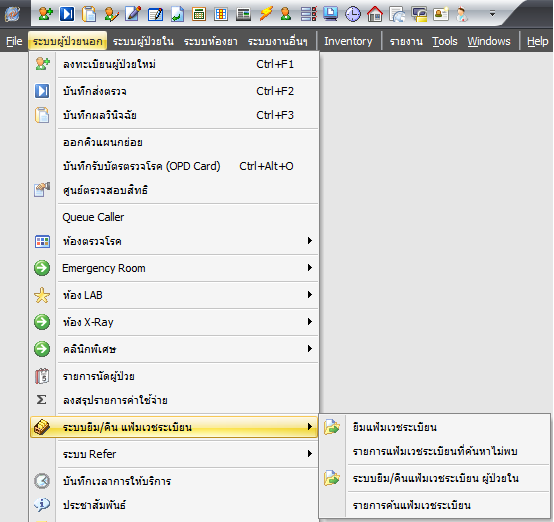 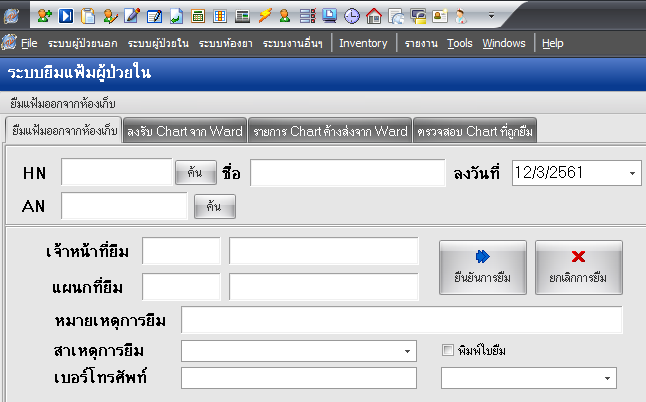 กดปุ่ม spacebar และ “ใส่เลข HN หรือ ชื่อ – สกุล ของผู้ป่วย” ในช่อง และกด Enter หลังจากกด Enter จะมีหน้าต่างให้เลือกหมายเลข  AN ของผู้ป่วยขึ้นมา หลังจากเลือก AN ให้กดคำว่า “ตกลง”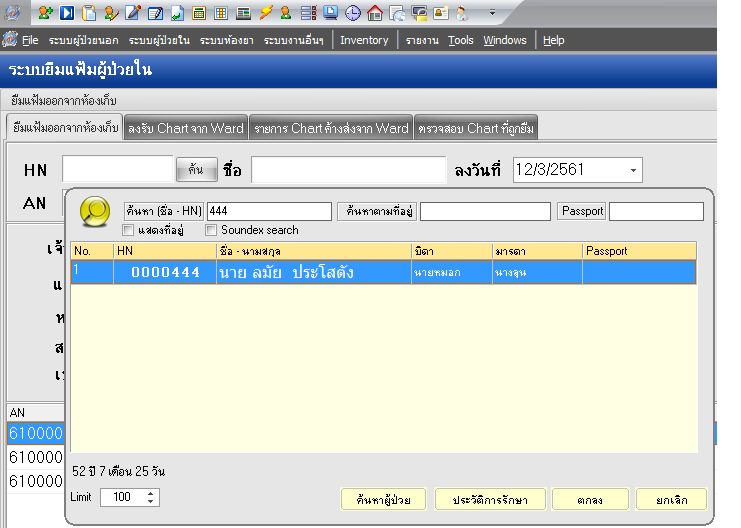 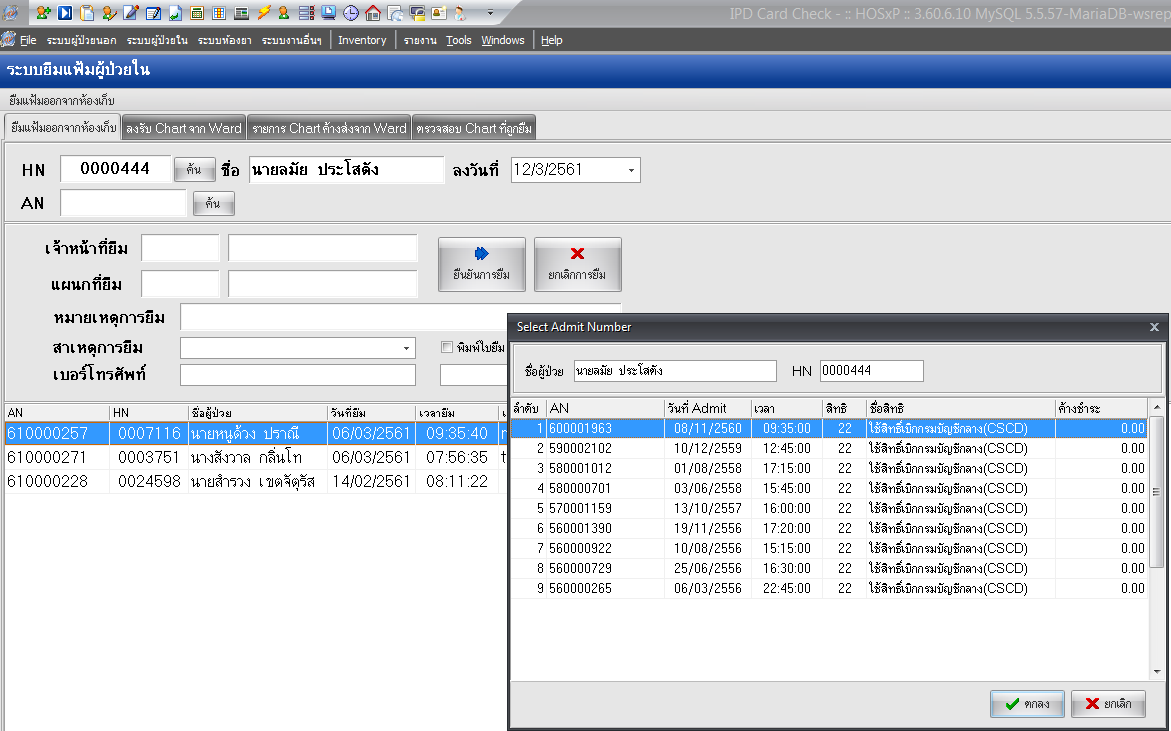 ใส่รายละเอียดตามรูปภาพด้านล่าง ในช่องต่างๆให้ครบถ้วน  และ คลิ๊ก “ยืนยันการยืม”  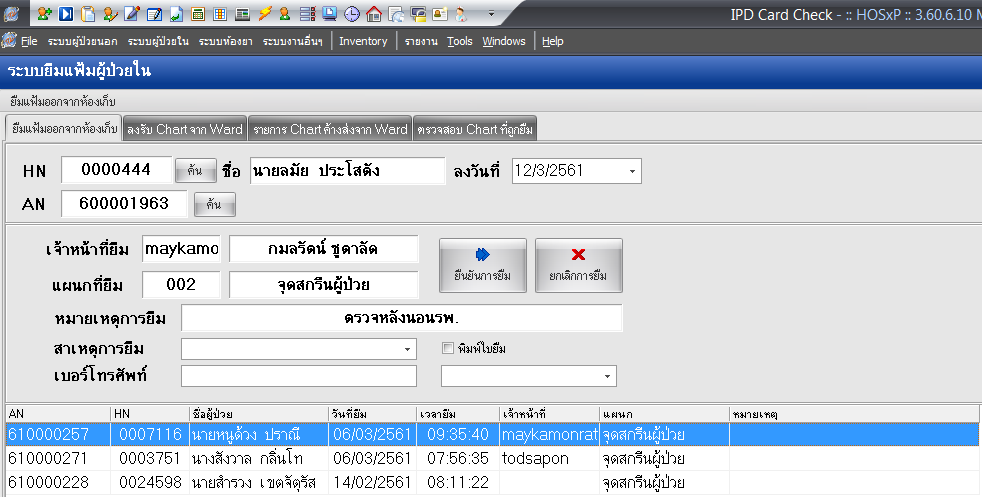 การลงคืนแฟ้มเวชระเบียนผู้ป่วยในเข้าโปรแกรม HOSxP  คลิ๊กที่ระบบผู้ป่วยนอก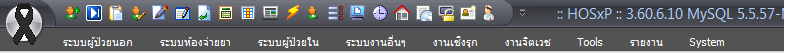 เลือกที่ระบบผู้ป่วยนอก           ระบบยืม/คืน แฟ้มเวชระเบียน           ระบบยืม/คืนแฟ้มเวชระเบียน ผู้ป่วยในเลือก “รับแฟ้มคืน” 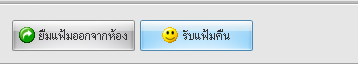 “ใส่เลข AN ของผู้ป่วย” ในช่อง AN หลังจากนั้น ชื่อ – สุกลของผู้ป่วยจะขึ้นอัตโนมัติ และจึงทำการกด “ยืนยันการคืน”  ตามลำดับภาพ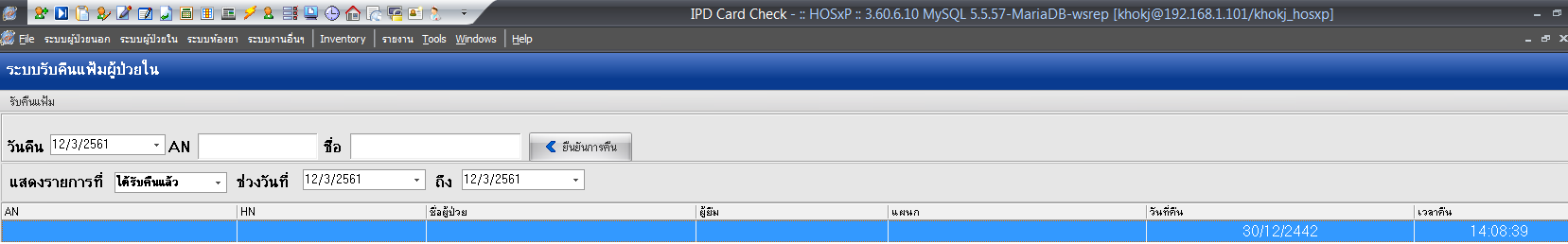 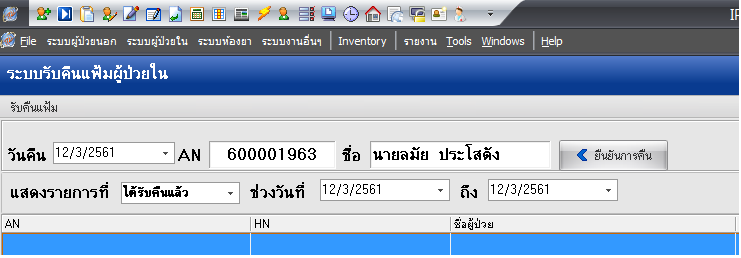 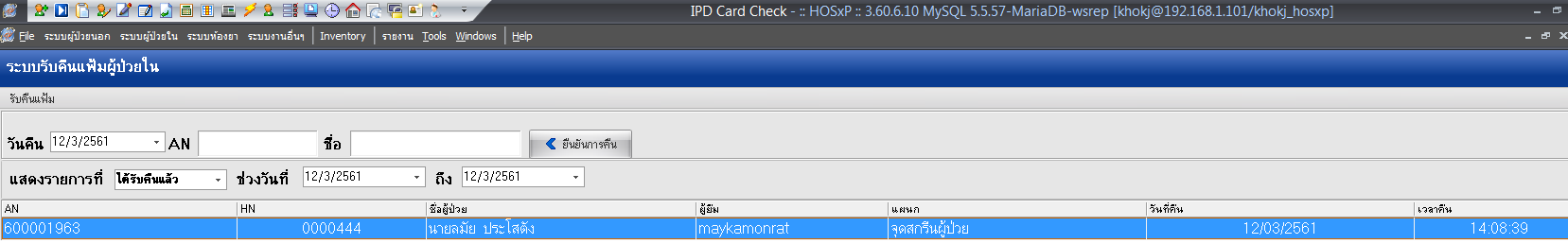 